Pozdravljen!Danes se boš posvetil angleščini.  Ponovil boš čas present simple. Klikni na povezavo in inhttps://test-english.com/grammar-points/a1/present-simple/ in rešiuj interaktivne naloge.Še prej pa dobro poglej razpredelnico in ponovi značilnosti časa PRESENT SIMPLE.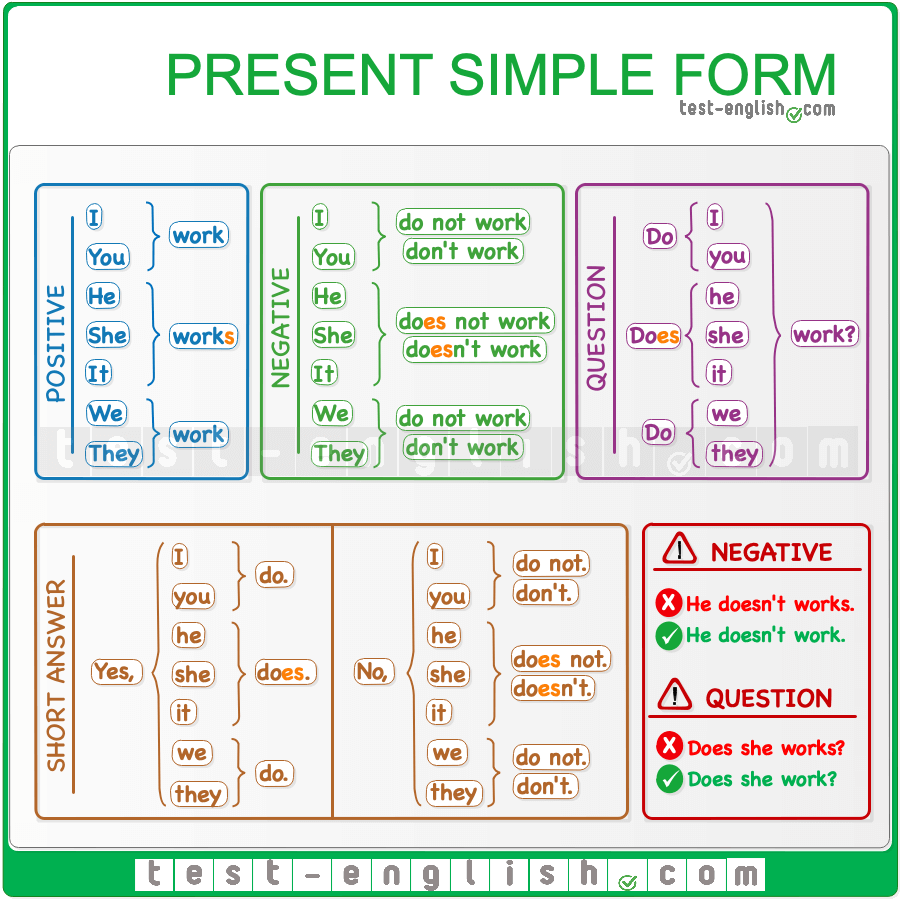 VERJAMEM DA SEDAJ ŽE ODLIČNO ZNAŠ 